HOTĂRÂRE PENTRU CREDINȚĂ“ 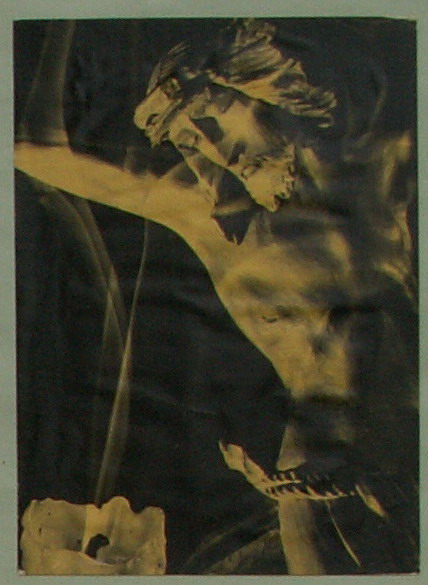       (6)    Jan Chlumský        2012Suferința în lumina credințeiÎndemnul pentru urmarea lui Cristos înseamnă a accepta propria cruce (conf. Mt 16,24), ceea ce înseamnă să ducem răbdători propriile noastre neajunsuri, limitați, de boală și în același timp să îndepărtăm printr-o slujire activa a iubirii suferința oamenilor din jurul nostru. Dacă ducem cu răbdare crucea vieții noastre  ne asemănăm cu Isus. Cine suferă împreună cu  și moare împreună cu Cristos, va învia împreună cu el  și din morți. Se spune: „Cine lucrează pentru Dumnezeu, face mult; cine se roagă, face mai mult, și cine suferă face cel mai mult.” O suferință ineficientă este o suferință, care  a fost utilizată spre înfăptuirea unui bine. Sângele martirilor întotdeauna își aduce aportul la extinderea creștinismului, pentru că cel mai mare sacrificiu al iubirii față de Dumnezeu a fost cea mai autentică mărturie, că Cristos este calea, adevărul și viața. A muri se poate fără probleme, pentru că și dacă frica de moarte este înrădăcinată, aici este cineva, care dă putere să o învingem. Omul care se străduiește pentru împăcare conștientizează, că dragostea lui Dumnezeu îl va trece din moarte spre o viață nouă – și asta spre viața veșnică. Clemens Marz, care a murit de cancer la pleură și ficat, cu foarte puțin timp înainte de moarte i-a spus soției: „Vezi eu mă bucur. Mă bucur pentru ceea ce mă așteaptă. Cu o tensiune ridicată aștept întâlnirea… Niciodată nu m-aș fi gândit, că a muri este atât de simplu. Este  … ca o narcoză” a terminat foarte vesel. Trebuie schimbată ficțiuneaSuferința și moartea neașteptată în lume sunt o atenționare, că foarte repede putem să fim chemați din această lume. Și în același timp sunt îndemn pentru întoarcerea, pentru convertirea omului la Dumnezeu. Despre faptul, că viața noastră nu se termină odată cu moartea, martorii în afara Bibliei și cazurile trăite în moarte clinică, când pacienții, după întoarcerea în viață au descris în detaliu, ce s-a întâmplat în jurul lor în acel timp. Lucruri, pe care altfel nu le-ar putea cunoaște. Mulți au descris trecerea din  întuneric la lumină, în care s-au întâlnit cu Isus, radiind de dragoste. Domnul Isus, nu odată vorbește despre o moarte subită și în evanghelia după sfântul Luca  adaugă repetat: „Dacă nu deveniți mai buni, toți veți murii la fel.” În timp ce Evreii se uitau la fiecare nenorocire ca la o pedeapsă pentru vina proprie, Isus a pus accentul asupra faptului, că aceste calamități trebuie să conducă mai curând spre schimbarea ficțiunii, a comportamentului, la căință. De aceea arată spre două cazuri și spune: „Sau credeți că cei optsprezece peste care a căzut turnul Siloe și i-a ucis erau mai vinovați decât toți ceilalți oameni care locuiau în Ierusalim? Vă spun nicidecum! Dar dacă nu vă convertiți, cu toții veți pieri la fel.”Faptul, că acelora, care le mai este dat un anumit timp, este harul oferit pentru posibilitatea unei adevărate hotărâri, arată Isus imediat asupra acestui fapt în parabola despre smochinul din vie, pe care timp de trei ani proprietarul nu a găsit fructe, și de aceea a vrut să să-l lase să fie tăiat, dar viticultorul a intervenit: „Doamne, mai lasă-l aici și acest an. Îl voi săpa și îl voi îngrășa, poate că totuși va aduce roade. Dacă nu atunci anul viitor îl vom tăia” – Este vorba de imaginea ultimei ocazii pentru convertire, și despre atenționarea și semnalul de alarmă înaintea suferinței veșnice datorită împietririi inimii, care insistă pe o hotărâre greșită. Fiecare dintre noi poate fi retractat. Poate că ocazia de a fi salvat și pentru aducerea „fructului bun” este ocazia pentru care intervine altcineva și se roagă la Dumnezeu. Poate la acea rugăciune adăugă și suferința sa ca Isus, în timpul jertfei sale. Ce este insuportabil, este a suferi pentru nimic, să suferi degeaba. Fecioara Maria și mulți sfinți, care au folosit, propria lor suferință, pentru mântuirea altor oameni, au lăsat în urmă un exemplu, că din suferință prin intermediul iubirii să se creeze un instrument pentru mântuire. Gândul  unei suferințe pentru altul a fost deja exprimată la Isaia, dar abia în suferința lui Cristos a ajuns la o realizare concretă – Fiecare durere primește un caracter mântuitor și valoare meritată doar atunci, când omul suferă împreună cu Cristos.Apostolul Pavel arată spre suferința aducătoare de beneficii, cu cuvintele: „căci suferința noastră scurtă și ușoară ne pregătește un belșug nemărginit al gloriei veșnice, pentru că noi nu căutăm cele care se văd, dar cele care nu se văd, căci cele care se văd sunt trecătoare, pe când cele care nu se văd sunt veșnice.” În altă scrisoare scrie: „șstim că el le îndreaptă toate spre binele celor care îl iubesc pe Dumnezeu, adică celor care sunt chemați după planul lui/.”Uneori ne pot neliniști dorințele noastre neîmplinite. Să ne doară diferitele pierderi și insuccese, că ceia ce putea să fie, nu este. Durata scurtă a vieții ne poate îndepărta atenția, numai cât timp trăim aici, putem să schimbăm viitorul nostru, altfel – trecutul, insuccesul sentimentelor vieții, care este iubirea – ne poate dura veșnic. d) Alte obstacoleObstacole privind grija pentru lume, bogăție și seducția spre indiferențăImaginea evreiască a împărăției lui Dumnezeu a fost imaginar prezentată ca un ospăț. Domnul Isus în parabolele sale despre  ospăț (în evangheliile lui Luca și Matei) a arătat în afară de altele și asupra importanței obstacolelor, pentru cei invitați în împărăția lui Dumnezeu, care privesc grija pentru lume, bogăție și indiferență. În timp ce evanghelia lui Matei (22,5) menționează indiferența, prioritatea mersului la câmp și afaceri, la evanghelia lui Luca (14,17-24) aceasta sună astfel: „iar la ora cinei l-a trimis pe servitorul său să spună celor pe care îi invitase: „Veniți, deja este gata!” Dar unul după altul au început toți să se scuze. Primul i-a spus: „Mi-am cumpărat un ogor și trebuie să merg să-l văd. Te rog primește scuzele mele!” Al doilea a spus: „Am cumpărat cinci perechi de boi și merg să-i încerc. Te rog, primește scuzele mele!” Și altul i-a spus: „Tocmai acum m-am însurat și de aceea nu pot să vin…”. La primul este vorba despre acordarea priorității averii, la cel de-al doilea motivul este refuzul activității de muncă și la al treilea seducția eroticii. Toți trei au motive privind acordarea priorității, a ceea ce oferă lumea și ulterior indiferența față de invitația lui Dumnezeu. 1.Trebuie să conștientizăm, că a avea avere aduce beneficii doar atunci, când îl abordăm cum se cuvine. A avea avere, nu trebuie să fie o obligație a vieții, ci mijloc pentru utilizare și serviciu celor care au nevoie. În acest sens trebuie să ne ajute și educația în familie. Din păcate, în acest sens se direcționează doar o adevărată educație creștină, mulți pun accent pe amplificarea avuției sau pentru trăirea în lux. Datorită acestor scopuri pământești îl refuză pe Dumnezeu. Merg după „libertatea” vizibilă și devin sclavii averii. Toate valorile – deci și averea – trebuie să contribuie pe calea spre atingerea împărăției lui Dumnezeu, în caz contrar ne blochează drumul sau cel puțin ni-l face mult mai greu. 2.Intră și posibilitatea ademenitoare a muncii, și asta de multe ori este una dintre acelea, că la invitația lui Dumnezeu  dintr-o dată nu le rămâne timp. Tocmai în timpul sfintei liturghii de duminică, „trebuie” să facem altceva. Ziua, care trebuie trăită cu Dumnezeu în bucuria comunității familiei, nu poate fi completată cu munca pentru infinitele pierderi, pentru un profit vizibil. Dacă vom ridica munca până la valoarea, pentru care nu ne interesează nici mântuirea, nici darurile lui Dumnezeu sau Dumnezeu în sine, atunci putem să așteptăm, că se va schimba într-un zeu crunt. 3.În final și „căsătoria” poate deveni motivul respingerii invitației lui Dumnezeu, cu toate că a fost stabilită pentru transmiterea iubirii reciproce a bărbatului, femeii și a lui Dumnezeu. Acest refuz este peste tot acolo, unde relațiile partenerilor disprețuiesc regulile și binecuvântarea lui Dumnezeu, acolo unde prioritatea este acordată diferitelor păreri lumești și eroticii în locul unei iubiri adevărate. În consecință este vorba de o aplecare spre o viață păcătoasă (vezi punctul a) din indiferență față de Dumnezeu. Mai departe poate fi vorba despre o acordare de prioritate altor oferte ale lumii, care promit slavă, putere și cele mai diverse satisfacții. Aici trebuie să avem în vedere, că toate acestea sunt  de moment, temporare, nicidecum de durată, în contrapunere cu faptul, cu ceea ce se ascunde în binecuvântarea lui Dumnezeu. Necunoașterea credinței și învățături dușmănoaseAmbele sunt în dependență și în catehism sunt așezate între motivele de negarea și refuzul lui Dumnezeu. Curentele gândirii ale unei religiozități dușmănoase, cu siguranță prind foarte ușor acolo, unde lipsesc bazele credinței și trăirea prezenței lui Dumnezeu. Se pare, că este vorba despre învinovățirea de către altcineva, dar și când o parte din vină poate să o ducă educația externă, omul se întâlnește cu semnele lui Dumnezeu în natură și cu problemele, privind credința. În unire cu mintea și glasul conștiinței are suficiente posibilități, pentru căutarea și găsirea adevăratului sens al viții. Pentru refuzul lor și negare, de aceea își duce partea lui de vină. Dumnezeu a pus în „inima” omului conștiința în care se află și legea morală, pentru a-l ajuta să deosebească binele și răul. Pentru darul liberei voințe omul poate să influențeze conștiința, să facă uz de autoeducație sau să o inhibe, să o asurzească cu zgomote, sau să atenueze. La necunoașterea credinței creștine pot avea o contribuție și informațiile false despre creștinism, cât și indiferența noastră pentru înclinația pentru o viață păcătoasă – obstacolele menționate deja aici. Înainte de toate, aici este locul să menționăm obligațiile noastre de a preda credința copiilor noștri și prin mărturia vieții noastre să o extindem în jurul nostru. Motivul primirii învățăturii dușmănoase se menționează necunoașterea deplină a învățăturii creștine, dar și atracțiile dușmanului lui Dumnezeu. Ceea ce ateismul și lumea fără de Dumnezeu ofereau, nu trebuie menționat aici. Fiecare ar trebui să facă uz de mintea sa și o gândire sănătoasă pentru o adevărată deosebire. La fel cum nu este indiferent că vom consuma o ciupercă comestibilă sau o ciupercă otrăvitoare, tot așa nu este totuna cu ce se hrănește duhul, sufletul și gândurile omului. Nu este tot una credința ca și credința sau necredința. Nu este totuna dacă omul urmărește pe internet sau în media. Este necesar să ne lăsăm înșelați cu dulceața veninului. Trăim în inundația celor mai diverse vești și ademeniri. Omul are nevoie de informații, pentru a se putea orienta în situații mai complicate. Dar, multe cuvinte și filme îl pot dezorienta și corupe. Domnul Isus ne atenționează: „orice pom se cunoaște după fructele sale…”  . Și mai departe ne arată, că din plinătatea inimii vorbește gura. Să cercetăm deci din ce „plinătate” ne vin nouă toate și să învățăm că evaluăm cu adevărat totul . Un bun ajutor este lumina evangheliei. Este necesar să învățăm să gândim, să comparăm, să evaluăm, să căutăm mereu din nou sensul, scopul și ținta. Să nu primim pici pe colo idei străine, fără a supraevalua, să uităm de propriul nostru autocontrol, să nu ne bazăm doar pe noi înșine și să facem uz de posibilitatea de a-l ruga pe Duhul Sfânt, pentru lumina lui,  cu care  să știm unde să căutăm și ce trebuie să înțelegem. (va urma)Cu acordul autorului paginilor www.catholica.cz  a tradus și pregătit pentru această Foaie Parohială Iosif Fickl, Corectura: Maria Fickl